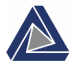 ANKARA BİLİM ÜNİVERSİTESİLİSANSÜSTÜ EĞİTİM ENSTİTÜSÜ2022-2023 BAHAR DÖNEMİPROGRAMLARA KABUL EDİLEN ÖĞRENCİLER*Program başvuru şartları için: https://ankarabilim.edu.tr/lisansustu/basvuru-ve-kabul YÖNETİM BİLİŞİM SİSTEMLERİ (YL) (TEZSİZ)KABUL DURUMUMesut KARYAĞDIKABUL EDİLDİCüneyt KÖSEKABUL EDİLDİYÖNETİM BİLİŞİM SİSTEMLERİ (YL) (TEZLİ)KABUL DURUMUMehmet ERGÜRKABUL EDİLDİAlperen PEKERKABUL EDİLDİİŞLETME (YL) (TEZSİZ)KABUL DURUMUMuharrem YOLCUKABUL EDİLDİÖdül ARKOÇKABUL EDİLDİUmut ÖZPALASKABUL EDİLDİİŞLETME (YL) (TEZLİ)KABUL DURUMUCelal YILDIZKABUL EDİLDİİŞLETME (İNGİLİZCE) (YL) (TEZSİZ)KABUL DURUMUBeste KAYAKABUL EDİLDİYusuf Selim BALLIKABUL EDİLDİFİLM TASARIMI VE YENİ MEDYA (YL) (TEZLİ)KABUL DURUMUFaruk ÇELİKKABUL EDİLDİFatih AYTEKİNKABUL EDİLDİBetül SAĞINKABUL EDİLDİFatih ZERENKABUL EDİLDİSevde Nur BEKARKABUL EDİLDİBurcu ARMUTKABUL EDİLDİAhmet BAYSANREDDEDİLDİ (Aday, program başvuru koşullarını karşılamamaktadır)YAPAY ZEKA MÜHENDİSLİĞİ (YL) (TEZSİZ)KABUL DURUMUHabip Eser AKKAYAREDDEDİLDİ (Aday, program başvuru koşullarını karşılamamaktadır)YAZILIM MÜHENDİSLİĞİ (YL) (TEZLİ)KABUL DURUMUTalha KAYALIREDDEDİLDİ (Aday, program başvuru koşullarını karşılamamaktadır)YAZILIM MÜHENDİSLİĞİ (YL) (TEZSİZ)KABUL DURUMUSerdar KÖKREDDEDİLDİ (Aday, program başvuru koşullarını karşılamamaktadır)BİLGİSAYAR MÜHENDİSLİĞİ (YL) (TEZSİZ)KABUL DURUMUTunahan AKAREDDEDİLDİ (Aday, program başvuru koşullarını karşılamamaktadır)ELEKTRİK ELEKTRONİK MÜHENDİSLİĞİ (YL) (TEZLİ)KABUL DURUMUMeva ÇAVDARREDDEDİLDİ (Aday, program başvuru koşullarını karşılamamaktadır)ELEKTRİK ELEKTRONİK MÜHENDİSLİĞİ (YL) (TEZSİZ)KABUL DURUMUCenk TOSUNREDDEDİLDİ (Aday, program başvuru koşullarını karşılamamaktadır)